Country report CroatiaAnnual report to the IFLA CLM committeeLyon 2014CopyrightThe Act on Amendments to the Copyright and Related Rights Act was sent to public hearing in June. Its aim is the harmonization of the Copyright Act with the Directive 2012/28/EU on certain permitted uses of orphan works.  The text was prepared by the State Institute for Intellectual Property in consultation with the representatives of the Library Association, Association of Archivists, National and University Library, State Archives and collective management organizations. Although the aim of the new Act has been described as support to cultural institutions which undertake mass digitization, libraries, archives and other cultural institutions will have to perform a diligent search for every orphan work they want to digitize. Diligent search means more work and an increase in costs for those institutions. The issue of mass digitization of out-of-print works is yet to be solved and the solution suggested by the State Institute for IP is to try to achieve an agreement among stakeholders. The Library Association will initiate the discussion about it at its annual Assembly to be held in October. A Round Table on copyright for audiovisual works was organized in July 2014 in Pula by the Association of Croatian Film Directors (DHFR) under the auspices of the State Institute for Intellectual Property. Apparently film authors complain about the inadequate system of remuneration. Obviously, a better organized CMO for film rights is required.New legislationThe Directive 2014/26/EU on collective management of copyright and related rights was translated into Croatian and adopted as a part of the copyright legislation. Two new collective management organizations were authorized by the State Institute for Intellectual Property, one for newspaper works and the other for droit de suite for art works. Legal MattersNew legislationIn the autumn of 2013 the Croatian Library Council, the advisory body to the Ministry of Culture, nominated a group of library experts to prepare a proposal of a new Library Act which should replace the present one dating back to 1999 with amendments adopted in 2000 and 2009. The proposal has recently been finished and is to be sent to the public hearing shortly. The present text is focused on services and users and takes into account the requirements of the digital environment.  Advocacy/Lobbying activitiesThe Croatian Library Association supported the CLM at the WIPO/SCCR meeting by collecting the replies from librarians and archivists regarding the practice of licencing and crossborder collaboration. The replies show that librarians have little influence on the content of licence agreements.The Croatian Library Association is going to organize a panel discussion on the present state-of-the-art in copyright relevant for libraries during its general Assembly to be held in October 2014 in Split. Educational activitiesLectures and workshops on copyright issues of importance for libraries were organized by the national Centre for Continuing Education of Librarians in several public libraries in the country. Lecturers were hosted by regional library associations.The Croatian Library Association organized a Round Table with international participation on e-books and e-publishing in December 2013 in Zagreb. Other issuesA meeting of EBLIDA/EGIL was held in Zagreb on the 6th November 2013 hosted by the Croatian Library Association. Prepared by Aleksandra Horvat30 July 2014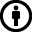 